SEASONSThe Reason for the Seasons is _________________________________________________SeasonBiological Changes (plants AND animals)Holidays, sports, school eventsMeteorological changesBeginning day’s name and dateSKETCH(circle A, B, C or D)SpringVernal Equinox (March 20th)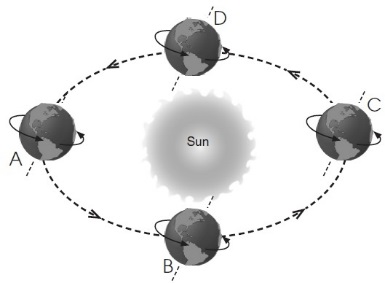 Summer4th of July, Labor daySwimmingSchool beginsAutumnLeaves change color and animals start to gather food to storeWinterColder temperaturesSnow, SleetBlizzards in the north